Angielski w październiku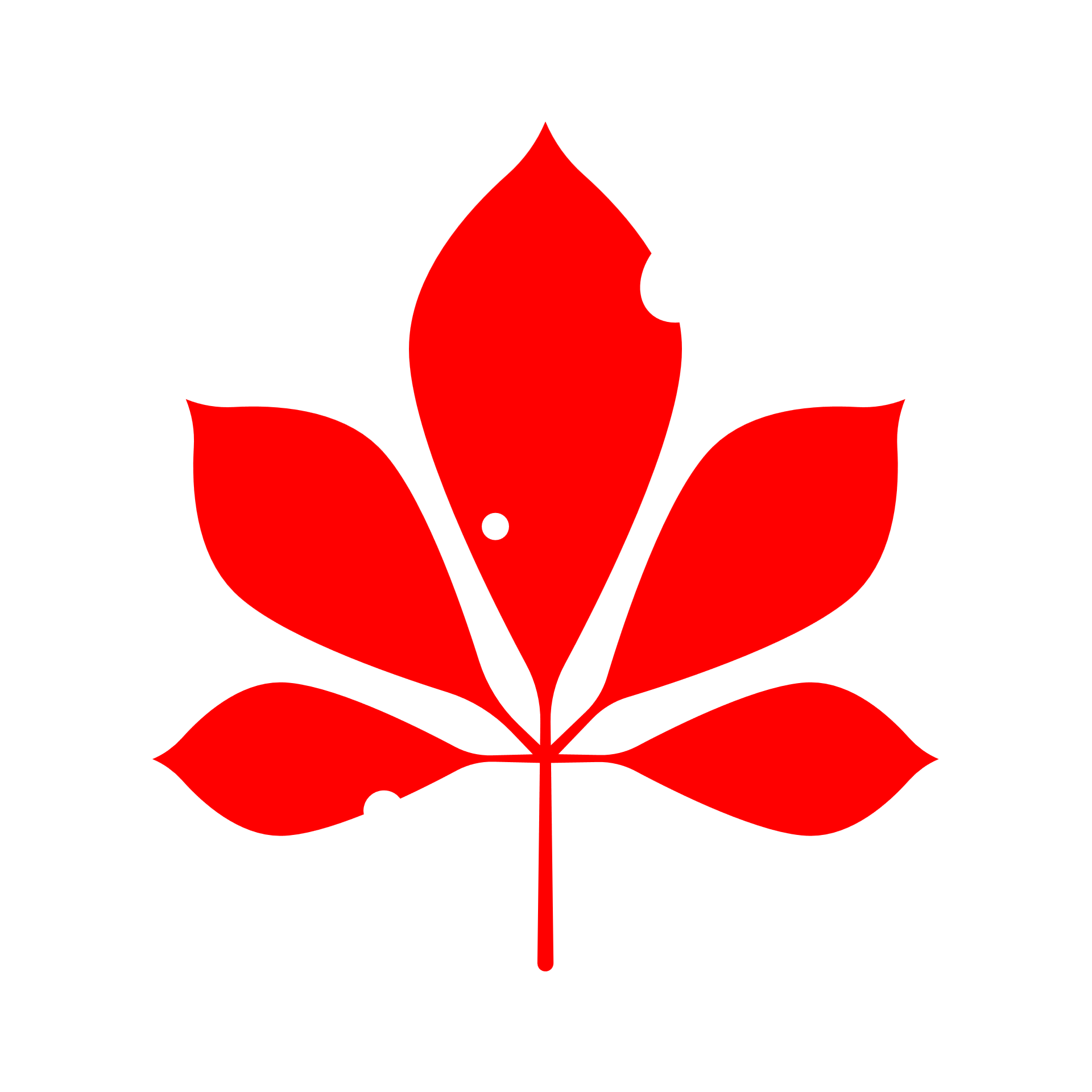 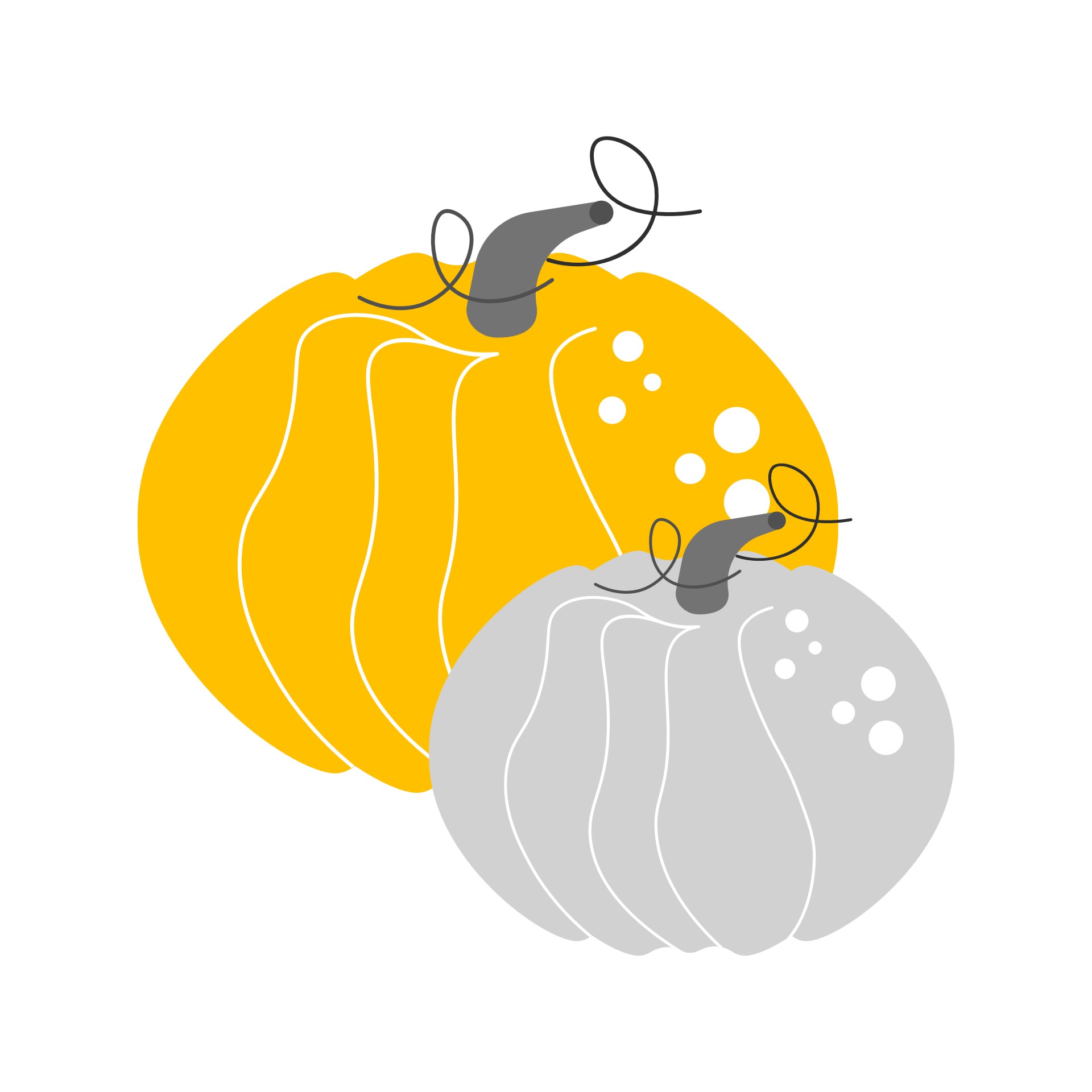 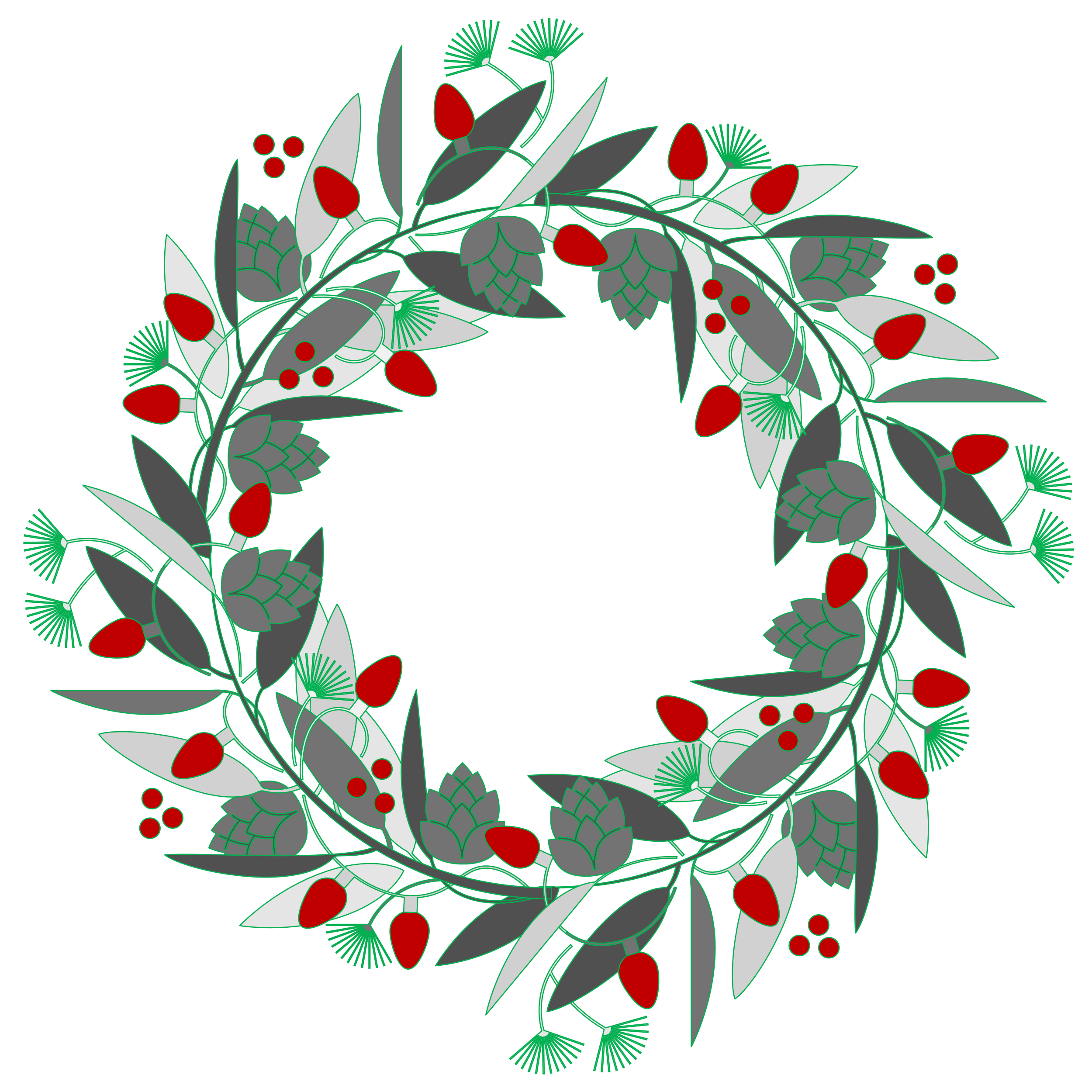 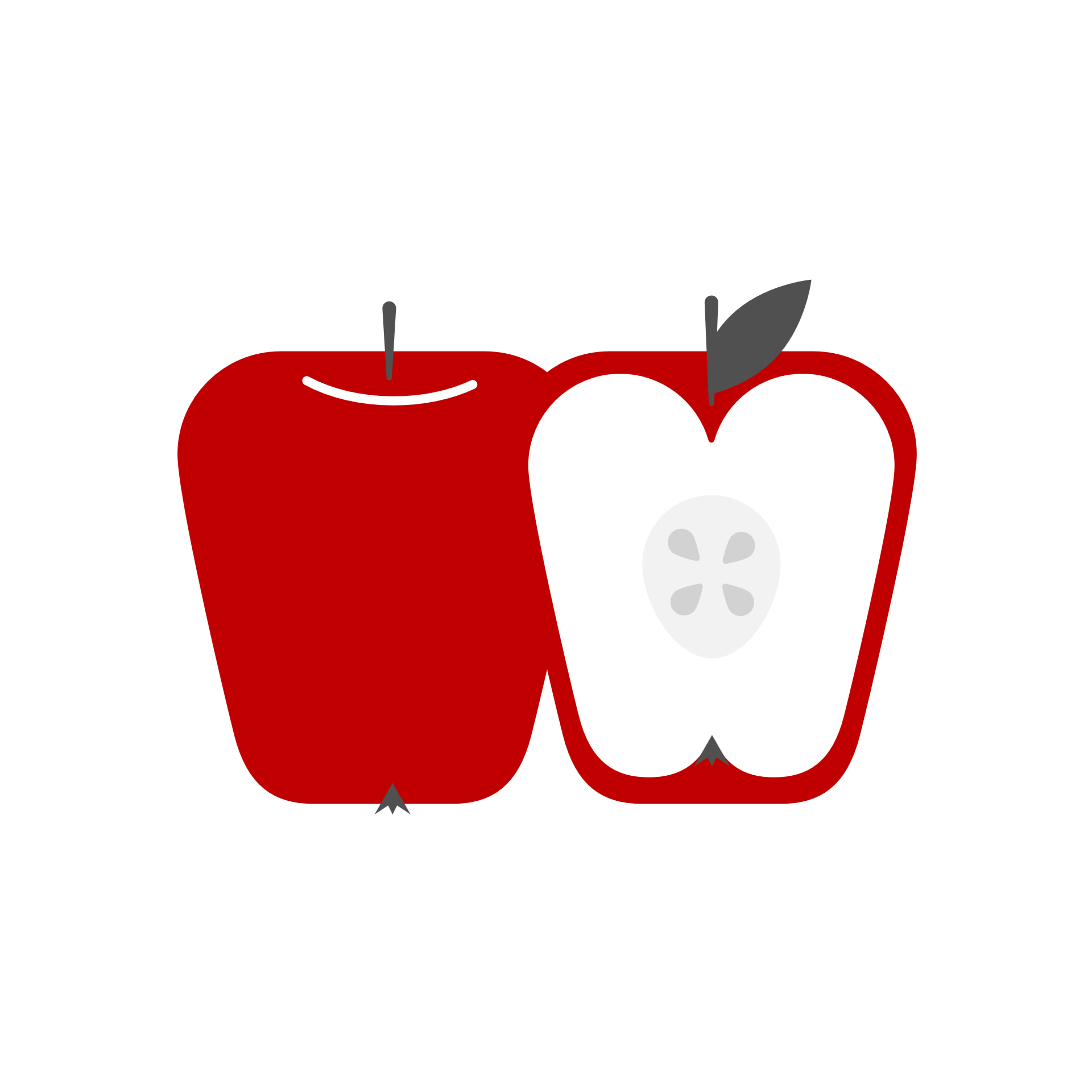 